БДС EN 17150:2019, БДС EN 17151:2019, БДС EN 17152-1:2019 БДС EN 17150:2019, БДС EN 17151:2019, БДС EN 17152-1:2019 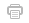 Стандартът е наличен на PDF файл. 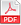 Заглавие на българскиПластмасови тръбопроводни системи за безнапорен подземен пренос и съхранение на непитейна вода. Кутии за инфилтрация, утаяване и системи за съхранение. Част 1: Изисквания за кутии за дъждовна вода, изработени от PP и PVC-UЗаглавие на английскиPlastics piping systems for non-pressure underground conveyance and storage of non-potable water - Boxes used for infiltration, attenuation and storage systems - Part 1: Specifications for storm water boxes made of PP and PVC-UОбласт на действие на българскиНяма въведена информацияОбласт на действие на английскиThis document gives the definitions and specifies the minimum requirements for injection moulded, extruded and thermoformed thermoplastics cuboid shaped boxes, including integral components, used in underground systems for infiltration, attenuation and storage of non-potable water (e.g. storm water) and manufactured from unplasticized poly(vinyl chloride) (PVC-U) or polypropylene (PP). NOTE 1 Specifications and design rules for systems (water reservoir) are described in part 2 of EN 17152. Product properties are determined by a combination of material specifications, design and manufacturing process. These boxes are intended for buried underground use, e.g. in landscape, pedestrian or vehicular traffic areas. A box can either be factory assembled or site assembled from different components. These boxes are intended to be used as elements in a modular system where the manufacturer has clearly stated in the documentation how the components are assembled to create a complete infiltration, attenuation or storage construction. NOTE 2 Non load bearing component(s) can be manufactured by various methods e.g. extrusion, injection moulding, rotational moulding, thermoforming and low-pressure injection moulding.Технически комитетТК-81 - ПластмасиICS23.040.01 - Елементи на тръбопроводи и тръбопроводи. Общи положенияДирективиНяма връзка с директиви Връзка с национални стандартиНяма връзка с национални стандартиСтатус: Действащ
Език: Английски
Страници: 22
Публикуван: 2019-12-16 Свързани международни стандартиIDT
EN 17152-1:2019
CEN/TC 155 